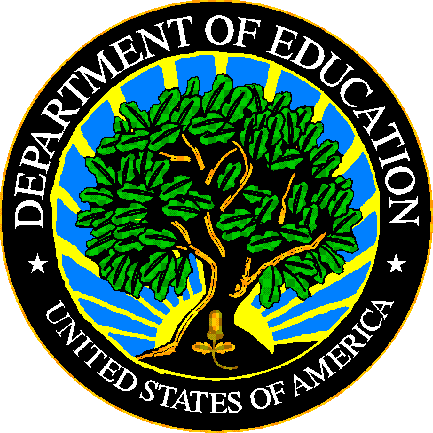  DEPARTMENT OF EDUCATIONEDPassThis technical guide was produced under U.S. Department of Education Contract No.  ED-PEP-14-O-5013 with Applied Engineering Management Corporation.  Brandon Scott served as the contracting officer’s representative.  No official endorsement by the U.S. Department of Education of any product, commodity, service or enterprise mentioned in this publication is intended or should be inferred. This technical guide is in the public domain.  Authorization to reproduce it in whole or in part is granted.  While permission to reprint this publication is not necessary, the citation should be:  FILE 000 – File Name File Specifications – VXX.X (SY XXXX-XX), U.S. Department of Education, Washington, DC: EDFacts. Retrieved [date] from the  EDFacts Initiative Home Page.On request, this publication is available in alternate formats, such as Braille, large print, or CD Rom.  For more information, please contact the Department’s  at (202) 260–0818.DOCUMENT CONTROLDOCUMENT INFORMATIONDOCUMENT HISTORYPREFACEThis document provides technical instructions for building files that are submitted through EDPass, which is an electronic system that facilitates the efficient and timely transmission of data from SEAs to the U.S. Department of Education. This document is to be used in coordination with other documentation posted on the EDFacts Initiative Home Page under EDFacts System Documentation, including:EDFacts Workbook – a reference guide to using EDPass; particularly useful to new users; contains multiple appendices, including one that explains how to use the file specifications EDPass User Guide – provides assistance to new users of EDPass; it addresses the basic mechanics of system access and data submission EDFacts Business Rules Single Inventory (BRSI) - a single inventory containing business rules applied to EDFacts data throughout the pre- submission lifecycle of that data. The inventory describes each business rule, including the EDPass rule ID, legacy rule ID, rule objective, error message, failure classification, definition, rule logic, file specifications and the data group where the business rules are appliedPlease contact the Partner Support Center (PSC) with questions about the documents.  You will find contact information for PSC and each State EDFacts Coordinator on the EDFacts Contact Page.Data submitted through EDPass are authorized by an Annual Mandatory Collection of Elementary and Secondary Education Data Through EDFacts (OMB 1850-0925, expires 6/30/2025).  EDFacts is a centralized data collection system used by the National Center for Education Statistics and grant making offices across the U.S. Department of Education (ED) to gather survey and administrative data. Data are reported by State Education Agencies (SEAs) and include data at the SEA, local education agency (LEA), and/or school level.Contents1.0	PURPOSE	12.0	GUIDANCE FOR SUBMITTING THIS FILE	12.1	Changes from the SY 2021-22 File Specifications	12.2	Core Requirements for Submitting this File	12.3	Required Categories and Totals	22.4	Categories and Permitted Values	32.5	Data Reporting Guidelines	42.6	Definitions	63.0	FILE NAMING CONVENTION	74.0	FIXED OR DELIMITED FILES	84.1	Header Record Definition	84.2	Data Record Definition	10PURPOSEThis document contains instructions for building files to submit EDFacts Data Group 519: Immigrant table. The definition for this data group is: The unduplicated number of students who meet the definition of immigrant children and youth in Title III of ESEA, as amended.The data collected using this file specification are collected under the authority of the Elementary and Secondary Education Act of 1965 (ESEA), as amended by the Every Student Succeeds Act (ESSA).Revised! The ED data stewarding offices for this file: OESE/SSA/Title IIIGUIDANCE FOR SUBMITTING THIS FILEThis section contains changes from the previous school year, core requirements for submitting this file, required categories and totals, and general guidance.Changes from the SY 2021-22 File SpecificationsOther than any editorial changes listed in the document history on page ii, there have been no changes to this file specification. Core Requirements for Submitting this FileThe following table contains the reporting period, the education units included or excluded, the type of count, and zero count reporting. Table 2.2-1: Core Reporting RequirementsRequired Categories and TotalsThe table below lists the combinations of the categories and totals that are expected to be submitted for the state and each LEA or school that should be included in the file.An “X” in the column indicates that the category value must be submitted when reporting that aggregation. The total indicator must be either “Y” (Yes) or “N” (No). If the record is for a category set, specify an “N” (No). If the record is for a subtotal or education unit total, specify a “Y” (Yes).  New! The technical name of the data used in the file is: IMMIGRNTRevised! Table 2.3–1: Required Categories and TotalsCategories and Permitted ValuesThis section contains the categories and permitted values used for submitting this file.DG519 - Immigrant table:English Learner Status (Both)An indication of whether students met the definition of an English learner.Revised! Language (Native)The language normally used by students or normally used by the parents of the students (see full definition in section 2.6).Use ISO 639-2 language codes, which can be found on the Codes for the Representation of Names of Languages web site.  The following ISO 639-3 codes may also be used.  If there are additional ISO 639-3 codes that would better represent your population of students, please reach out to EDFacts (EDFacts@ed.gov).See section 2.5 for additional information.Program Participation (Immigrant)An indication that immigrant students participated in programs for immigrant children and youth funded under ESEA, as amended, Title III Section 3114(d)(1) using funds reserved for immigrant education programs/activities.Data Reporting GuidelinesThis section contains guidance for submitting this file in the format of questions and answers.The questions in this section are based on the following statute, regulation, and/or regulatory guidance: ESEA sections 1111(b)(2)(F), 3114(a), 3114(d), 3115(a), 3122(b)(9), 3201(5), and 8101(20). Note: Except where it was not technically feasible, references to “Limited English Proficient” and “Former Limited English Proficient” students have been updated to “English learners” and “Former English learners” to align with Title III of the Elementary and Secondary Education Act of 1965 (ESEA), as amended by the Every Student Succeeds Act. Which students should be reported in this file?Students who meet the definition of immigrant (see definition in Section 2.6) and are enrolled in public elementary and secondary schools (see data group definition in Section 1.0), regardless of whether the LEA in which they are located received Title III funds.Revised! Are all immigrants English learner students?No, immigrant students are not necessarily English learner students. Some immigrant students may have English as their primary home language, and other immigrant students may be found to be English proficient based on their results on the EL screener. Revised! Are children (students) born to U.S. citizens abroad (e.g., children born on a military base overseas) considered immigrants for purposes of this file?These students should be considered immigrants if they meet all the criteria in the definition of immigrant. See definition in Section 2.6. Are all students reported in all category sets?No. Category set C does not include all immigrant students. See Table 2.3-1.  All immigrant students should be reported in category sets A, B, and in the total for the education unit. See Table 2.3-1.Revised! How are student counts reported by English Learner Status (Both)?Students who meet the definition of English Learner Students in the EDFacts Workbook should be reported as English learners. Students who do not meet that definition should be reported as non-English learners. See ESEA section 8101(20). How does the “Language (Native)” category relate to the previously used “Language (Home)” category?SEAs do not need to change their data definitions in response to the category change. The data previously reported under “Language (Home)” can continue to be reported under option B in the “Language (Native)” definition above.Revised! Why does the state need to identify languages other than English that are present in the participating student population?ESEA section 1111(b)(2)(F) requires states to identify the languages other than English that are present, to a significant extent, in the participating student population of the state.Are there ISO-639-2 language codes that can’t be used?Yes.  ED has identified a list of language codes that are considered improbable languages.  The use of these languages requires an explanation. The list of improbable languages will be updated annually and can be accessed on the EDFacts Community Website. There are several reasons why a language could be flagged as improbable:Obsolete/archaic/'dead" - The language has fallen out of use and is no longer spoken as a native languageConstructed - The language may have speakers, but will not have native speakers, given that the language is either invented or fictionalLiturgical - The language is used for religious purposes and does not have native speakersNearly extinct - There are speakers of the language, but they are not native speakersNative speakers < 100 - The number of identified native speakers is so small that it is unlikely that there are native speakers of the language in the United StatesScholarly - The language is used for scholarly/educational purposes only and there are no native speakersWhat if there are two language codes?Some languages have two codes.  For example, French is listed with code fre (B) and fra (T).  The B refers to bibliographic and the T to terminology. Whenever there are two codes for a language, states should use the “(b)” or “Bibliographic” entry.New! What if a student has a language (native) that is unknown or not in the list?SEAs should follow up with LEAs to help address questions about what language code is appropriate and support LEAs in following up on missing language codes. For any student whose native language remains undetermined, please use the language code “und,” representing “Undetermined,” for reporting Category Set B data. The list of language codes is very extensive.  Check the language category AND the subcategories of each language. In the event that a student has a native language that is not included in the list, try to determine the language family for that language. Additional information on language families is contained on the Enthnologue website.An example of this would be for students who speak the Maay language.  This language is not included in the language list.  According to the Ethnolgue Web site Maay is a Cushitic language.  The ISO 639-2 has a value for Cushitic (Other).  In this case you would report your Maay speaking students under “Cushitic (Other).”  In the explanation field include a comment that the students in this category speak the Maay language.In the presumably rare cases where a student’s native language is known but the language code is not among those accepted by EDPass and does not map to another code that is part of the ISO 639-2, you should leave such students out of the count in category set B but include them in the “Total of the Education Unit.” The data will trigger a business rule failure when the sum of category set B does not to equal the education unit total.  The state will need to provide a data note.  An acceptable data note would be “Student languages included X, Y, etc.  Those languages do not have codes in ISO 639-2.”Revised! Which students are reported in category set C under Program Participation (Immigrant)? Report only students who participated in programs for immigrant children and youth funded under ESEA section 3114(d)(1) using funds reserved for immigrant education programs/activities.  Revised! Which students are excluded in category set C?Exclude immigrant students who received services in Title III language instructional education programs in LEAs receiving funds under ESEA section 3114(a) if the LEA did not also receive a subgrant under section 3114(d) for immigrant children and youth.DefinitionsImmigrantImmigrant children and youth means individuals who: are aged 3 through 21; were not born in any State; and have not been attending one or more schools in any one or more States for more than 3 full academic years. Note! When determining whether a student meets condition (C), the months in attendance do not need to be consecutive. For the definition above, "State" means the 50 states, the , and the  (see ESEA section 3201(13))Revised! Language (Native)The term ‘‘native language’’, when used with reference to an individual of limited English proficiency, means:(A) the language normally used by such individual; or(B) in the case of a child or youth, the language normally used by the parents of the child or youth.**Note! Per the definition, reporting a student’s native language can be based on the language normally used in the home, even if the child speaks English as well. See the EDFacts Workbook for the standard definitions.  FILE NAMING CONVENTIONThe following file naming convention is to help identify files to provide technical assistance. A maximum of 25 characters (including the file extension) is allowed for the file name. The following is the naming convention for file submissions:sslevfilenamevvvvvvv.extTable 3.0-1: File Naming ConventionFIXED OR DELIMITED FILES This section describes the fixed file and delimited file specifications.  The fixed file and delimited files contain a header record followed by data records.  The file type is specified in the header record.The “Pop” column in the header and data records is coded as follows: M - Mandatory, this field must always be populated A - This field is populated in accordance with table 2.3-1 “Required Categories and Totals”O - Optional, data in this field are optionalHeader Record DefinitionThe header record is required and is the first record in every file submitted to EDPass.  The purpose of the header record is to provide information as to the file type, number of data records in the file, file name, file identifier, and file reporting period. Table 4.1–1:  Header RecordBelow is an example of a header record. Table 4.1–2:  Header Record ExampleData Record DefinitionData records are required and immediately follow the header record in every file submitted to EDPass.  Data records provide counts for the specified category sets, subtotals and education unit totals. Table 4.2–1:  Data RecordsBelow is an example of a data record, this is the set of data that should be submitted for each education unit. See table 2.3-1.Table 4.2–2:  Data Record Examples 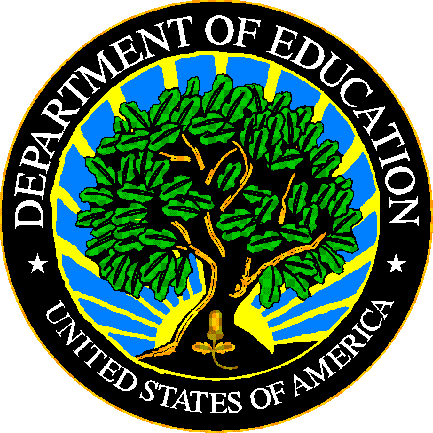 The Department of Education's mission is to promote student achievement and preparation for global competitiveness by fostering educational excellence and ensuring equal access.www.ed.govFS045 - Immigrant File SpecificationsSY 2022-23Title:FS045 - Immigrant File SpecificationsSecurity Level:Unclassified – For Official Use OnlyVersion NumberDateSummary of Change 1.0 – 18.0Versions 1.0 through 18.0 are used to build files for school years prior to SY 2022-23.19.0November 2022Updated for SY 2022-23.Replaced references to ESS with EDPassUpdated Data Steward OfficeTable 2.2-1: revisions to Education units not reported and Not applicable or missingTable 2.3-1: removed the Table Name column, which contained duplication; table name now displayed prior to Table 2.3-1Section 2.5: revised several Q&As and added a new oneSection 2.6: revised several definitionsTables 4.1-1 and 4.2-1: Type changed from Number to IntegerSEALEASchoolReporting PeriodSchool Year - Any 12-month periodSchool Year - Any 12-month periodEducation units includedInclude SEAOperational LEAs that have immigrant students enrolled in elementary and secondary schoolsEducation units not reportedClosed, inactive, or future LEAsLEAs that do not have any immigrant students enrolled in elementary and secondary schoolsRevised!Type of countOnce for the SEAAt any LEA where the student is enrolled in an elementary or secondary schoolZero countsNot requiredNot requiredZero exceptionsNot applicable orMissingLanguage (Native) – Do not include records for not applicable languages (i.e., languages that are not the native language for any immigrant students). Use Undetermined - ‘UND’ when the language is unknown or unclassified.Use “-1” to report missing counts.Use “MISSING” when a category is not availableRevised!Language (Native) – Do not include records for not applicable languages (i.e., languages that are not the native language for any immigrant students). Use Undetermined - ‘UND’ when the language is unknown or classified.Use “-1” to report missing counts.Use “MISSING” when a category is not availableRevised!Related metadata surveyAggregationEnglish Learner Status (Both)Language (Native)Program Participation (Immigrant)Total IndicatorCommentsCategory Set AXNStudent Count by English Learner Status (Both)Category Set BXNStudent Count by Language (Native)Category Set CXNStudent Count by Program Participation (Immigrant)Education Unit TotalYEducation Unit Total of Student CountPermitted Value AbbreviationPermitted Value DescriptionCommentsLEPEnglish learnersNLEPNon-English learnerMISSINGMissingUse when data are not available by this category.Permitted Value AbbreviationPermitted Value DescriptionCommentsPRSAfghan Persian, DariISO-639-3QUCK'iche', Quiché ISO-639-3KEAKabuverdianuISO-639-3Permitted Value AbbreviationPermitted Value DescriptionCommentsPARTParticipated in programsMISSINGMissingUse when data are not available by this category.WhereMeansLimit in charactersSsUSPS State Abbreviation2LevAbbreviation for level:SEA for a State Education Agency levelLEA for a Local Education Agency level3filenameIMMIGRANT9vvvvvvvAlphanumeric string designated by the SEA to uniquely identify the individual submission (e.g., ver0001, v010803)7.extExtension identifying the file format:.txt – fixed .csv – comma delimited.tab – tab delimited4Data Element NameStart PositionLengthType PopDefinition / CommentsPermitted Values AbbreviationsFile Type150StringMIdentifies the type of file being submitted.SEA IMMIGRANTLEA IMMIGRANTTotal Records in File5110IntegerRevised!MThe total number of data records contained in the file.  The header record is NOT included in this count.File Name 6125StringMThe file name including extension, the same as the external file name.   See section 3.0File Identifier8632StringMAny combination of standard characters to further identify the file as specified by the SEA (e.g., a date, person’s name, and version number).File Reporting Period1189StringMThe school year for which data are being reported. The required format is "CCYY–CCYY" or "CCYY CCYY", where either a hyphen or a space separates the beginning and ending years. 2022-2023OR2022 2023Filler127333StringMLeave filler field blank.Carriage Return / Line Feed (CRLF)4601MFormatFile Type,Total Records in File,File Name,File Identifier,File Reporting Period,Filler,Carriage Return / Line Feed (CRLF)ExampleLEA IMMIGRANT,15,euleaIMMIGRANTv000001.csv,characters to identify file,2022-2023,¶Data Element NameStart PositionLengthType PopDefinition / CommentsPermitted Values AbbreviationsFile Record Number110IntegerRevised!MA sequential number assigned by the State that is unique to each row entry within the file.DG559
State Code112StringMThe two-digit Federal Information Processing Standards for the state, District of Columbia, and the outlying areas and freely associated areas of the United States.For a list of valid State Codes, refer to the EDFacts Workbook.DG570
State Agency Number132StringMA number used to uniquely identify state agencies.  This ID cannot be updated through this file.  01 – State Education AgencyDG4
LEA Identifier (State)1514StringMThe identifier assigned to a local education agency (LEA) by the state education agency (SEA).  Also known as State LEA Identification Number (ID).  This data element cannot be updated through this file. SEA level – BlankFiller2920StringMLeave filler field blank.Table Name4920StringMSee technical name in Section 2.3 Required Categories and Totals IMMIGRNTFiller6915StringMLeave filler field blank.Filler8415StringMLeave filler field blank.Filler9915StringMLeave filler field blank.Filler11415StringMLeave filler field blank.English Learner Status (Both)12915StringAAn indication of whether students met the definition of an English learner.LEP – English learnersNLEP – Non-English learnerMISSING Program Participation (Immigrant)14415StringAAn indication that immigrant students participated in programs for immigrant children and youth funded under ESEA, as amended, Title III Section 3114(d)(1) using funds reserved for immigrant education programs/activities.PART – Participated in programsMISSING Language (Native)15915StringAThe language normally used by students or normally used by the parents of the students.  See Section 2.4 for web site with list of language codes.MISSINGTotal Indicator1741StringMAn indicator that defines the count level – see table 2.3-1 Required Categories and TotalsN – Specifies category setY – Specifies subtotal or total of the education unitExplanation175200StringOText field for state use.Student Count37510IntegerRevised!MCarriage Return / Line Feed (CRLF)3851MAggregation ExampleFormatFile Record Number,State Code,State Agency Number,LEA Identifier (State),Filler,Table Name,Filler,Filler,Filler,Filler,English Learner Status (Both),Program Participation (Immigrant),Language (Native),Total Indicator,Explanation,Student Count,Carriage Return / Line Feed (CRLF)Category Set A1,80,01,00611NORTHEAST,,IMMIGRNT,,,,,LEP,,,N,,60¶Category Set B3,80,01,00611NORTHEAST,,IMMIGRNT,,,,,,,JPN,N,,40¶Category Set C5,80,01,00611NORTHEAST,,IMMIGRNT,,,,,,PART,,N,,20¶Total of education unit6,80,01,00611NORTHEAST,,IMMIGRNT,,,,,,,,Y,,75¶